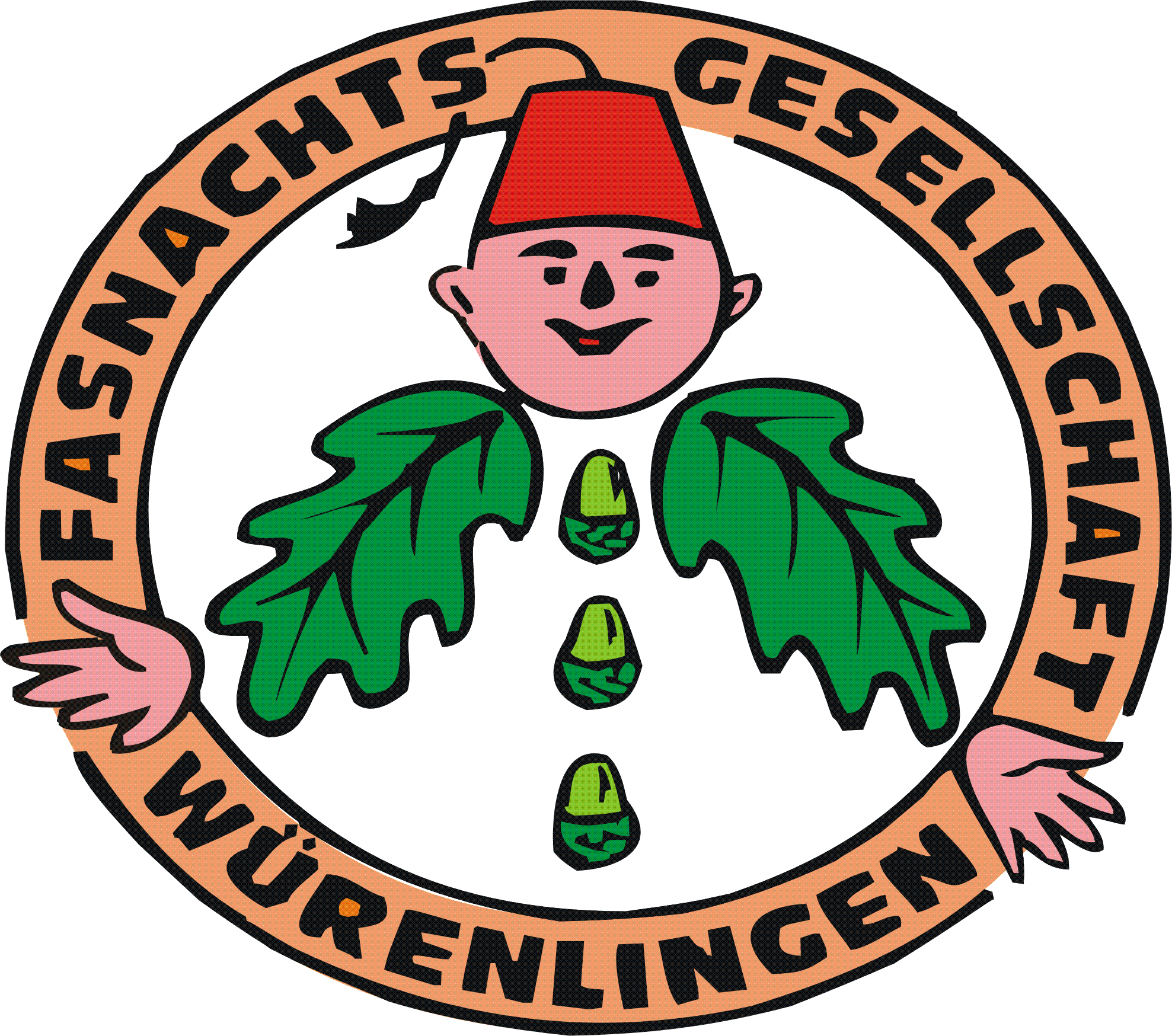 54. Fasnachtsumzug Würenlingen, 11. Februar 2024
Angaben zu Fahrer, Fahrzeug und SujetBitte ausfüllen und mit der Anmeldung für den Umzug zurücksenden. Für alle motorisierten Fahrzeuge muss eine Bestätigung der Betriebssicherheit vorgelegt werden. Angaben unter www.ag.ch/strassenverkehrsamt; Formulare; Sonderbewilligungen; „Prüfbericht volkstümliche Anlässe".
Bitte mit der Anmeldung für den Umzug zurücksenden bis 3. Dezember 2023.Prüfberichte der Betriebssicherheitskontrolle müssen bis spätestens 20. Januar 2024 vorliegen.Gruppe, Verein, Clique:Kontrollschild:Halter:Fahrzeugart:Fahrzeugmarke:Länge, Breite, Höhe (mit Aufbauten):Anzahl mitgeführter Personen:Versicherung:Fahrer am Umzug:Handy:Der Fahrer muss das Handy am Umzugssonntag bei sich tragen und ab 11 Uhr erreichbar sein.Der Fahrer muss das Handy am Umzugssonntag bei sich tragen und ab 11 Uhr erreichbar sein.Beschreibung Sujet (Was ist zu sehen? Nähere Umschreibung, evtl. Bild/Skizze):Beschreibung Sujet (Was ist zu sehen? Nähere Umschreibung, evtl. Bild/Skizze):Datum:Unterschrift: